NEJČASTĚJŠÍ DOTAZY KE ŠKOLSTVÍ A KORONAVIRU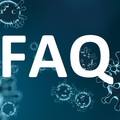 AKTUALIZOVÁNO k 8. 10.: Aktualizováno podle nových krizových opatření vlády.  Níže přinášíme přehled nejčastějších dotazů k těmto opatřením. Tyto nejčastější dotazy budou průběžně aktualizovány.Manuál k provozu škol je ke stažení ZDE.Metodiku pro vzdělávání distančním způsobem naleznete ZDE.Doporučení pro vysoké školy najdete ZDE.Mimořádné opatření Ministerstva zdravotnictví k nošení roušek s účinností od 18. 9. najdete ZDE.Nově vydanou metodiku Ministerstva zdravotnictví pro nařizování karantény ve školách najdete ZDE.Usnesení vlády o přijetí krizového opatření ze 30. 9. najdete ZDE.Nařízení krajských hygienických stanic k režimu od 5. 10. do 18. 10. naleznete ZDE.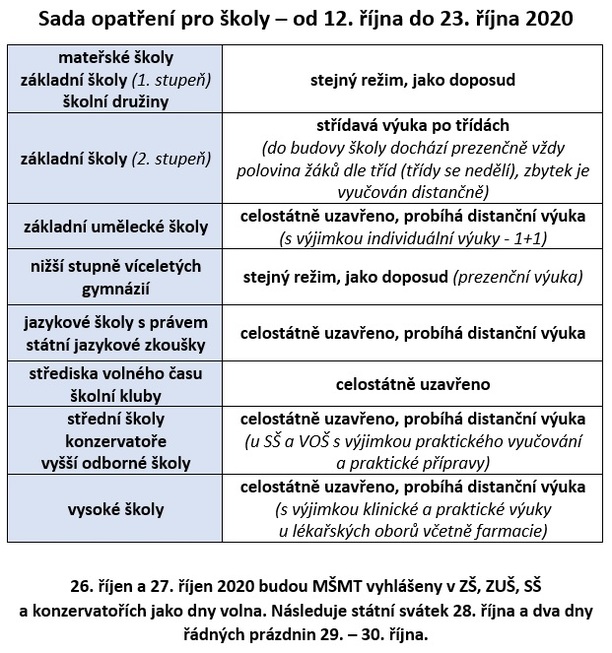 Omezení provozu škol a školských zařízeníOd 12. 10. 2020 0:00 hod. do 25. 10. 23:59 hod. se krizovým opatřením vlády ze dne 8. 10. 2020 na území celé České republiky:-         omezuje provoz vysokých škol (včetně zahraničních a poboček) podle zákona č. 111/1998 Sb. tak, že se zakazuje osobní přítomnost studentů na výuce při studiu na vysoké škole a účastníků kurzů celoživotního vzdělávání; zákaz osobní přítomnosti studentů podle tohoto bodu se nevztahuje na účast na klinické a praktické výuce a praxi studentů studijních programů všeobecné lékařství, zubní lékařství, farmacie a dalších zdravotnických studijních programů.-         omezuje provoz středních škol a vyšších odborných škol a konzervatoří podle školského zákona tak, že se zakazuje osobní přítomnost žáků na vzdělávání s výjimkoupovinné školní docházky,praktického vyučování a praktické přípravy;škol zřízených při zařízeních pro výkon ústavní výchovy nebo ochranné výchovy;škol zřízených Ministerstvem spravedlnosti;praktických škol jednoletých a dvouletých.-         omezuje provoz 2. stupně ZŠ podle školského zákona tak, že v týdnu od 12. do 16. 10. se neúčastní osobně na vzdělávání první polovina tříd a v týdnu od 19. do 23. 10. se osobně neúčastní druhá polovina tříd (při lichém počtu tříd se zaokrouhluje). Žáci ve třídách se tedy nedělí na skupiny, jako tomu bylo na jaře 2020, ale do školy dochází polovina tříd 2. stupně ZŠ. Jedná se o střídání jednotlivých tříd nikoliv žáků v rámci třídy. Třídy, které se osobně neúčastní vzdělávání, se vzdělávají povinně distančně podle § 184a školského zákona. Tato pravidla pro 2. stupeň ZŠ se netýkají škol nebo tříd zřízených podle § 16 odst. 9 školského zákona, které se vzdělávají prezenčně, a nevztahuje se také na nižší stupně víceletých gymnázií, respektive nižší stupně osmiletého programu v konzervatoři (tedy žáci zde plnící povinnou školní docházku).-         omezuje provoz ZUŠ a jazykových škol s právem státní jazykové zkoušky podle školského zákona tak, že zakazuje osobní přítomnost žáků na základním uměleckém vzdělávání v ZUŠ a jazykovém vzdělávání v jazykové škole s právem státní jazykové zkoušky včetně účasti žáků a uchazečů na státní jazykové zkoušce, s výjimkou individuální výuky v ZUŠ (tj. jeden učitel a jeden žák).-         provoz středisek volného času a školních klubů a to tak, že zakazuje osobní přítomnost dětí, žáků a studentů a jiných účastníků na tomto zájmovém vzdělávání.-         provoz škol a školských zařízení podle školského zákona a vysokých škol tak, že součástí vzdělávání není zpěv a provoz škol a vysokých škol tak, že součástí vzdělávání není sportovní činnost uvnitř i venku, vyloučeny však nejsou venkovní aktivity (např. procházky). Zákaz zpěvu a sportovní činnosti se netýká mateřských škol a zákaz sportovní činnosti se netýká prvního stupně základní školy.Od 26. 10. 2020 0:00 hod. do 27. 10. 23:59 hod. se zakazuje osobní přítomnost žáků ZŠ, SŠ, konzervatoří a ZUŠ na vzdělávání. Toto platí pro všechny žáky těchto škol a školských zařízení bez výjimky. MŠMT vydá opatření a v těchto dvou dnech nebude povinné distanční vzdělávání.Na co si dát již v pátek 9.10.2020 pozor:-         zákaz plavání, jelikož jsou zavřena umělá koupaliště,-         zákaz provozu vnitřních sportovišť (včetně osob, které si je pronajímají) – ale je možné je používat na tělocvik pro 1. stupeň základní školy a pro mateřské školy,-         nejvyšší počet osob u stolu v jídelně 4 (pokud jsou stoly dlouhé může být vždy skupina 4 s dvoumetrovým odstupem).Řešení situace, kdy je celý nebo část pedagogického sboru v karanténě – V minulých dnech došlo na několika školách k tomu, že ač byla celému nebo velké části pedagogického sboru nařízena ze strany KHS karanténa, nedošlo ze strany hygieniků k uzavření celé školy. MŠMT těmto školám nabízí následovné řešení: Školám, které nemohou zabezpečit prezenční výuku z důvodu karantény pedagogických pracovníků, MŠMT na žádost školy změní po dobu nezbytně nutnou organizaci školního roku, čímž také zajistí nárok rodičů na ošetřovné. „Jsem názoru, že tato situace splňuje veškeré zákonné podmínky pro vznik nároku na ošetřovné, neboť se jedná o uzavření školy z důvodu nepředvídatelné události,“ říká ministr školství Robert Plaga. Ministerstvo školství je se školami v kontaktu a některým z nich již toto řešení - které platí i pro školy, které situaci již řešily ředitelským volnem - umožnilo.Roušky – Od 18. 9. 2020 je v celé ČR povinnost nosit roušky ve všech prostorách škol a školských zařízení a vysokých škol nově tedy včetně učeben (s výjimkami uvedenými dále). Ochrana dýchacích cest u žáků, studentů a pedagogických pracovníků není vyžadována pro vzdělávací aktivity, jejichž charakter neumožňuje nošení ochranného prostředku (např. hra na dechové nástroje). Na některé osoby a segmenty školství se tato povinnost neuplatňuje. Výjimka z povinnosti nošení roušek ve společných prostorách škol a školských zařízení a vysokých škol se vztahuje na:
-  děti do dvou let věku,
- děti a pedagogické pracovníky v mateřské škole a děti a osoby o ně pečující v dětské skupině,
- žáky a pedagogické pracovníky 1. stupně základních škol mimo společné prostory škol (tedy např. je povinnost nosit roušku na chodbách, toaletách, v šatnách nebo jídelnách, naopak není povinnost nosit roušku v učebnách nebo tělocvičnách),
- internáty a domovy mládeže, jde-li o zaměstnance nebo ubytované děti, žáky nebo studenty,
- školská zařízení pro výkon ústavní výchovy nebo ochranné výchovy a školy zřízené při nich a střediska výchovné péče při poskytování služeb internátní formou,
- školy zřízené Ministerstvem spravedlnosti,
- žáky, studenty a pedagogické pracovníky ve škole zřízené podle § 16 odst. 9 školského zákona,
- osoby s poruchou intelektu, s poruchou autistického spektra a kognitivní poruchou nebo se závažnou alterací duševního stavu, jejichž mentální schopnosti či aktuální duševní stav neumožňují dodržování tohoto zákazu.Roušky se musí nosit např. i v kabinetech a jiných prostorech vymezených pro zaměstnance, pokud není zajištěn odstup všech osob minimálně 2 metry. Je-li zajištěn tento odstup a jedná se o „výkon práce na jednom místě“ – tedy stálé pracovní místo osoby, kde nedochází k fluktuaci různých lidí (kancelář, kabinet se stálými místy k sezení), roušky se nosit nemusí. Mimořádné opatření najdete ZDE.Obecně platí, že ředitel školy nemůže nošení roušky nařizovat dětem/žákům/studentům, kteří tuto povinnost dle výše uvedeného nemají. Ředitel školy může doporučit nošení roušek a komunikovat se zákonnými zástupci, aby takové doporučení podpořili. S jejich souhlasem může nošení roušek vyžadovat (nikoliv však vymáhat výchovnými opatřeními v podobě například třídní důtky atd.). Mohou však nastat specifické situace, kdy je uvnitř školy závazný příkaz ředitele nosit roušku pro děti/žáky/studenty i při absenci povinnosti dle mimořádného opatření krajské hygienické stanice možný a oprávněný. Například, pokud se ředitel školy dozví od krajské hygienické stanice, že byl některý z žáků či zaměstnanců pozitivně testován na COVID-19 a teprve se rozbíhá epidemiologické šetření (takže se vyhodnocuje, s kým ve škole byl žák/zaměstnanec v kontaktu a kdo je potenciálně také ve škole nakažený), je přiměřené po přechodnou dobu, než situaci vyhodnotí krajská hygienická stanice, nařídit nošení roušek všem. V odůvodněných případech může ředitel také nařídit nošení roušek zaměstnancům nad rámec povinností plynoucích z výše uvedeného mimořádného opatření.V případě, že KHS určí přísnější opatření, uplatní se toto opatření nad rámec výše uvedeného celostátního.Hromadné akce – Obecně platí, že od 12.10. do 25.10. 2020 se zakazují jiné volnočasové akce, než vlastní vzdělávání ve škole (školní družině). Specifika omezení jednotlivých škol a školských zařízení uvádíme u jednotlivých typů škol a školských zařízení.Krizovým opatřením vlády ze dne 8. 10. 2020 je od 9. 10. 2020 0:00 hod. do 25. 10. 2020 23:59 hod. je zakázáno provozování zařízení nebo poskytování služeb osobám ve věku 6 až 18 let zaměřených na činnosti obdobné zájmovým vzděláváním podle § 2 vyhlášky č. 74/2005 Sb. jako jsou zejména zájmová, výchovná, rekreační nebo vzdělávací činnost včetně přípravy na vyučování; tento zákaz se nevztahuje na činnost školních družin.Vláda svým usnesením o přijetí krizového opatření ze dne 8. 10. 2020 zakázala od 9. 10. 2020 0:00 hod. do 11. 10. 2020 23:59 hod. hromadné akce konané ve vyšším počtu než 10 osob ve vnitřních prostorech staveb a v počtu vyšším než 20 osob, pokud se akce koná ve vnějších prostorech, s tím, že je nutné dodržet odstup od jiných osob 2 metry. Toto se nevztahuje na členy domácnosti, výkon povolání a podnikatelské nebo jiné obdobné činnosti. V případě škol a školských zařízení toto usnesení nedopadá na činnosti, které mají školy a školská zařízení dle právních předpisů povinně poskytovat (nejsou-li zakázány jiným opatřením – viz blíže k jednotlivým typům zařízení). Od 12. 10. 2020 0:00 hod. do 25. 10. 2020 23:59 hod. se krizovým opatřením vlády ze dne 8.10. 2020 hromadné akce konané v počtu vyšším než 10 osob ve vnitřních prostorech staveb a v počtu vyšším než 20 osob ve vnějších prostorech, nejde-li o členy domácnosti, a to s výjimkou zaměstnanců vykonávajících práci pro stejného zaměstnavatele, osob společně vykonávajících podnikatelskou nebo jinou obdobnou činnost, osob, které společně konají činnost, ke které jsou povinny podle zákona, a je tuto činnost nezbytné konat ve vyšším počtu osob, a zároveň tyto osoby dodržují rozestup od dalších osob 2 metry. Tento zákaz se vztahuje také na slavnosti, taneční akce, spolkové akce, sportovní akce a přehlídky.Od 12. 10. 2020 0:00 hod. do 25. 10. 2020 23:59 hod. se zakazují koncerty a jiná hudební, divadelní, filmová a jiná umělecká představení. Zakazují se také kongresy a jiné vzdělávací akce.Chronické onemocnění vykazující známky infekčního onemocnění - U chronicky nemocných dětí/žáků/studentů či alergiků s přetrvávajícími příznaky jako rýma a kašel potvrzuje dětem/žákům/studentům (případně jejich zákonným zástupcům) praktický lékař pro děti a dorost nebo jiný lékař, že se jedná o chronické příznaky (typické například pro alergické onemocnění). Po odevzdání lékařského potvrzení škole je dítěti/žáku/studentovi umožněn vstup do budovy školy. Potvrzení se odevzdává pouze jednou. Pokud výše uvedené vyplývá z dokumentace, kterou má škola již z dřívější doby k dispozici, nemusí vyžadovat nové lékařské potvrzení o chronickém onemocnění.Distanční vzdělávání - Distanční způsob vzdělávání je povinný v případech, které stanoví § 184a školského zákona. Tj. v případě, kdy je v důsledku krizových nebo mimořádných opatření nebo z důvodu nařízení karantény znemožněna osobní přítomnost většiny dětí/žáků/studentů alespoň jedné skupiny/třídy/oddělení/kurzu. Povinnost distančně vzdělávat podle § 184a se týká všech škol podle školského zákona (MŠ v případě dětí s povinnou školní docházkou, ZŠ, SŠ, VOŠ, konzervatoře a státní jazykové školy s právem státní jazykové zkoušky). Děti a žáci jsou povinni účastnit se distančního vzdělávání, vyjma žáků základní umělecké školy a jazykové školy s právem státní jazykové zkoušky. Ti se zapojuji pouze dobrovolně, ale škola musí tuto možnost poskytovat. O přechodu na distanční způsob vzdělávání nemůže mimo uvedené případy rozhodovat ředitel školy nebo zákonný zástupce. V případech nepředvídaných § 184a však může škola na základě vzájemné dohody poskytovat distanční vzdělávání na dobrovolné bázi.Mimořádné finance na ICT vybavení – Tyto prostředky jsou určeny pouze pro veřejné základní školy (bližší informace ZDE) a nižší stupně víceletých gymnázií (bližší informace ZDE). Mateřské školy a střední školy vyjma nižších ročníků víceletých gymnázií tyto speciální prostředky neobdrží. Soukromým a církevním školám se zvýšený objem prostředků projeví ve finančních prostředcích, které obdrží v roce příštím. Při pořizování učebních pomůcek je třeba postupovat podle zákona o zadávání veřejných zakázek a podle vnitřních předpisů příslušné organizace. Pokud však zřizovatel nad rámec zákona stanovil organizaci přísnější postup, doporučujeme postup se zřizovatelem konzultovat. Úplné znění vyhlášeného účelového normativu je dostupné ve Věstníku č. 6/2020 na str. 4., viz ZDE.Družiny – jejich činnost není omezena. Ředitel školy by měl zvážit organizaci oddělení školní družiny či školního klubu tak, aby oddělení, popřípadě skupina byla tvořena žáky jedné třídy, popřípadě několika předem daných tříd. Je třeba dodržovat pravidla popsaná v manuálu a hygienická opatření vyhlášená Ministerstvem zdravotnictví. Jak vyplývá z mimořádných opatření, je v družině zakázán zpěv.Školní kluby – v termínu od 12. 10. do 25. 10. jsou školní kluby uzavřené krizovým opatřením vlády ze dne 8. 10. 2020.Poskytování zájmových služeb – krizovým opatřením vlády ze dne 8. 10. 2020 je od 9. 10. 2020 0:00 hod. do 25. 10. 2020 23:59 hod. zakázáno provozování zařízení nebo poskytování služeb osobám ve věku 6 až 18 let zaměřených na činnosti obdobné zájmovým vzděláváním podle § 2 vyhlášky č. 74/2005 Sb. jako jsou zejména zájmová, výchovná, rekreační nebo vzdělávací činnost včetně přípravy na vyučování; tento zákaz se nevztahuje na činnost školních družin, ale týká se „kroužků“ škol.Provoz a používání sportovišť – krizovými opatřeními vlády ze dne 8. 10. 2020 se od 9. 10. 2020 0:00 hod. do 25. 10. 2020 23:59 hod. se zakazuje provoz a používání sportovišť ve vnitřních prostorech staveb (např. tělocvičny, hřiště, kluziště, kurty, ringy, herny bowlingu nebo kulečníku, tréninková zařízení) a vnitřních prostor venkovních sportovišť, posiloven a fitness center, s výjimkou tělocviku na prvním stupni základního vzdělávání v základních školách a v mateřských školách. Tento zákaz se týká také doplňkové činnosti školy či školského zařízení (např. pronájem tělocvičen).Škola v přírodě – školy v přírodě nejsou omezeny a nevztahují se na ně zákazy pro konání hromadných akcí.Výuka plavání – plavecký výcvik je omezen od 9. 10. 2020 0:00 hod. do 25. 10. 2020 23:59 hod. krizovými opatřeními vlády ze dne 8. 10. 2020 tím, že se zakazuje provoz umělých koupališť.  Učitel v karanténě jak píšeme v manuálu, pokud bude učiteli nařízena karanténa, je možné, aby se dohodl s ředitelem školy na tom, aby vykonával práci z jiného místa; pokud toto možné nebude, je učitel z pohledu právních předpisů v obdobné situaci jako v případě nemoci.Internáty a domovy mládeže – není omezen nebo přerušen jejich provoz, v manuálu uvádíme doporučení vyčlenit prostory pro případné zajištění karantény pro ubytované.Školní jídelny – provoz školních jídelen se musí řídit pravidly pro provoz stravovacích služeb, jak uvádí usnesení vlády o přijetí krizového opatření ze dne 8. 10. 2020 od 12. 10. 2020 0:00 hod. do 25. 10. 2020 23:59 hod. v bodě II. 1). Především se jedná o rozestupy 1,5 metru mezi jednotlivými stoly, maximální počet osob u jednoho stolu je omezen na 4 osoby (jedná - li se o dlouhý stůl, lze u něj usadit více osob, ale mezi skupinkami osob musí být rozestup minimálně 2 metry) a současně nemůže být ve školní jídelně více osob, než je míst k sezení (jinými slovy není možné, aby čekali žáci v řadě v jídelně na to, dokud se neuvolní místo u stolu). Samozřejmě stále platí požadavky na zvýšená hygienická opatření ve školních jídelnách. K upřesnění hygienického provozu školních jídelen dle manuálu dodáváme, že realizaci doporučení na umývání nádobí horkou vodou (60 °C respektive 85 °C) je nutné vyhodnotit dle místních podmínek. Není nutné zvlášť ohřívat horkou vodu a dostačující je vždy umývání nádobí horkou vodou zajišťovanou v rámci vodovodního řadu.Školní jídelny v případě, že je personál školní jídelny v karanténě - primárně by měl ředitel zajistit, aby byl žákům v rámci hmotného zabezpečení poskytován „dotovaný“ oběd (zajistit chod školní jídelny náhradním personálem atd.). Může však nastat situace, kdy ředitel není z objektivních důvodů schopen zajistit chod školní jídelny s ohledem na personální a technické možnosti a také s ohledem na to, že je stále nutné dbát na protiepidemická opatření. V tom případě doporučujeme, aby ředitel ve spolupráci se zřizovatelem poskytoval žákům oběd alternativním způsobem. Jako nejvhodnější se jeví to, aby přípravu obědu zajistila jiná školní jídelna např. do krabiček. Takto zajištěné obědy žáci konzumovali např. ve třídách či jídelně, pokud by bylo možné zajistit zvýšená hygienická opatření. V případě, že se nepodaří žákům zajistit teplý oběd, je možné zajistit obědy ve formě studených balíčků (to však až v nejkrajnějším případě). Na okraj uvádíme, že žáci mají za každé z uvedených situací nárok na oběd za „dotovanou“ cenu.Praxe studentů pedagogických škol (SŠ, VOŠ i VŠ) na školách je možná, musí být dodržována mimořádná a hygienická opatření.S ohledem na vydaná krizová opatření vlády upřesňujeme informaci o omezení provozu jazykových škol s právem státní jazykové zkoušky.Jazykové školy s právem státní jazykové zkoušky mohou realizovat pomaturitní jednoleté studium dle vyhlášky č. 19/2014 Sb., o zápisu vzdělávacích institucí do seznamu vedeného pro účely státní sociální podpory a důchodového pojištění a o studiu v jednoletých kurzech cizích jazyků s denní výukou a dále mohou realizovat zkoušky dle nařízení vlády č. 31/2016 Sb., o prokazování znalosti českého jazyka pro účely získání povolení k trvalému pobytu. Počet osob v průběhu vzdělávání i zkoušek je omezen na počet nepřevyšující 10 osob ve vnitřních prostorech (třídě/učebně) dle Usnesení vlády České republiky ze dne 8. října 2020 o přijetí krizového opatření.Termín státní jazykové zkoušky základní, původně plánovaný na 16. 10. 2020, se s ohledem na krizová opatření nekoná. Nový termín bude upřesněn, jakmile to bude možné.